Curriculum Vitae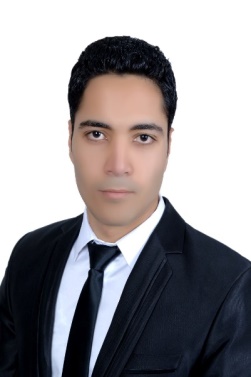     I am a starting-up civil engineer, eager for Self-actualization, seeking a site civil engineer position in your prestigious Institution , aiming at getting a good experience in site work along with office work using my good base of civil engineering academic education and my skills.Bachelor of Engineering, Mansoura university in 2015	 
Graduation Project: Survey, with excellent grade.Graduation project parts:Traversing and its adjustments.Precise leveling.Triangulation networks.GPSThe project team was awarded for presenting the best graduation project in Environmental engineering for its year.ABO ELKHAIR COMPANY   Jan 2016 - March 2017Location: New Damietta / Egypt BUSINESS: Construction and Real Estate InvestmentsPOSITION: Site Civil EngineerMAJOR PROJECTS Construction of a factory.Office building.Technical experienceLeveling, Excavation.Foundation (isolated and raft).Columns, solid slap and flat slap.Masonry works, plastering, flooring works and painting.RESPONSIBILITIES       My responsibilities include but are not limited to the following:Liaising with the project planning engineer regarding construction programs.Checking materials and work in progress for compliance with the specified requirements.Observance of safety requirements.Resolving technical issues with employer’s representatives, suppliers, subcontractors and statutory authorities.Preparing record drawings, technical reports, site diary.Internships July/2014 - December/2015      Internship at ABO ELKHAIR COMPANY  MAJOR PROJECTS Car parking landscape  in New Damietta. Repairing internal roads in New Damietta.Construction of residential buildings allover New Damietta. Summer training in Damietta harbor 2013 NATIONALITY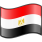 Egyptian  E MAIL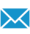 Hesham.366600@2freemail.com  ADDRESS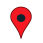 AL MAKTOUM STREET-DEIRA -DUBAISoftwareAutoCAD 2D	Excel	Civil 3D	Revit	SAP	LanguageArabic	English	French	PersonalFast learner	Organized 	Ambitious	Leading skills                  Reading                         Self-learn 	Charity work	